НОЯБРЬ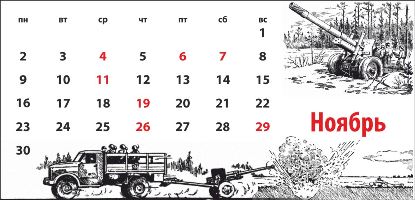 4 ноябряДень народного единства. В 1612 году народное ополчение под командованием князя Дмитрия Пожарского освободило Москву от иноземных захватчиков6 ноября 1943 годаВ этот день советские войска освободили Киев от немецко-фашистских захватчиков7 ноября 1941 годаПарад на Красной Площади11 ноября 1918 годаВ этот день окончилась Первая мировая война19 ноября 1942 годаНачало контрнаступления советских войск под Сталинградом. День ракетных войск и артиллерии26 ноября 1904 годаВ этот день в русские войска в ходе обороны крепости Порт-Артур отразили штурм японских войск29 ноября 1941 годаСоветские войска Южного фронта освободили Ростов-на-Дону